AngličtinaAhoj děcka, What’s the weather like today?  Jaké je dnes počasí? It’s sunny/ windy/ snowy…    Pro výslovnost použij Google nebo Seznam slovník. Slovíčka z následující tabulky si zapiš do slovníčku.Doplň slovíčka pod obrázky.Každý den vykoukni z okna a řekni si anglicky, jaké je venku počasí. My ve škole to rozhodně uděláme.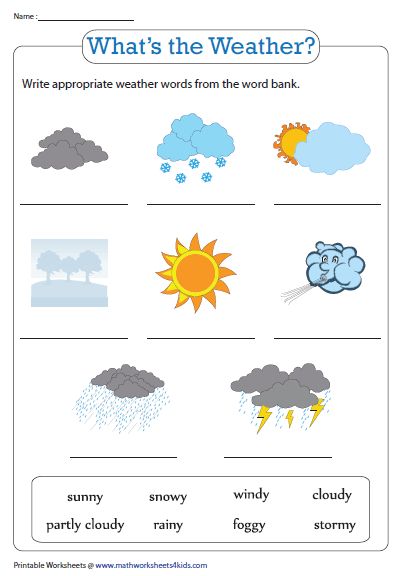 Zopakujme si opět sloveso „to be“I am			 já jsem			we are		my jsme you are		ty jsi				you are	vy jstehe/she/ i tis		on/ ona/ ono je		they are	oni jsouStažené tvary/ short formsI’m					we’reyou’re					you’rehe’s/ she’s /it’s			they’reUse 	AM	ARE	IS./ Použij am, are, is. I ____________ happy!We ____________ young.She ____________ small.You ____________ sad.They ____________ old.He ____________ tall.You ____________ from Italy.It ____________ brown.The dog ____________ black.Přepiš věty ve cvičení 4. Použij stažené tvary. ________________________________________________________________________________________________________________________________________________________________________________________________________________________________________________________________________________________________________________________________________________________________________________________________________________________________________________Zopakujme si i zápor I’m not		já nejsem		we aren’t	my nejsmeyou aren’t		ty nejsi		you aren’t	vy nejste	he/she/it isn’t	on/ona/ono není 	they aren’t 	oni nejsou Převeď následující věty do záporu.She is my mother.		____________________________________________________I am your friend.		____________________________________________________The ruler is blue.		____________________________________________________We are twelve.		____________________________________________________You are tall.			____________________________________________________This pencil is red.		____________________________________________________They are in my garden. 	____________________________________________________V pracovním sešitě máš CD. Otevři si učebnici na straně 25 a pusť si stopu 37.Proveď ústně.Přečti si otázky a odpověz do sešitu. Zopakujme si slovíčka. Už jsme je během domácí výuky měli!Pracovní sešit str. 29.  Str. 25 opisvýslovnostbig[bɪg]velkýsmall[smɔːl]malýtall[tɔːl]vysokýshort[ʃɔːt]malý postavou krátkýfriendly[ˈfrendlɪ]přátelský, milý, přívětivý dangerous[ˈdeɪndʒərəs]nebezpečnýfunny[ˈfʌnɪ]legrační, zábavný, komickýthin[θɪn]hubený, štíhlýtenkýfat[fæt]tlustýbest[best]nejvíceWhich animals do you like best?Which animals do you like best?Která zvířata máš nejraději?Která zvířata máš nejraději?